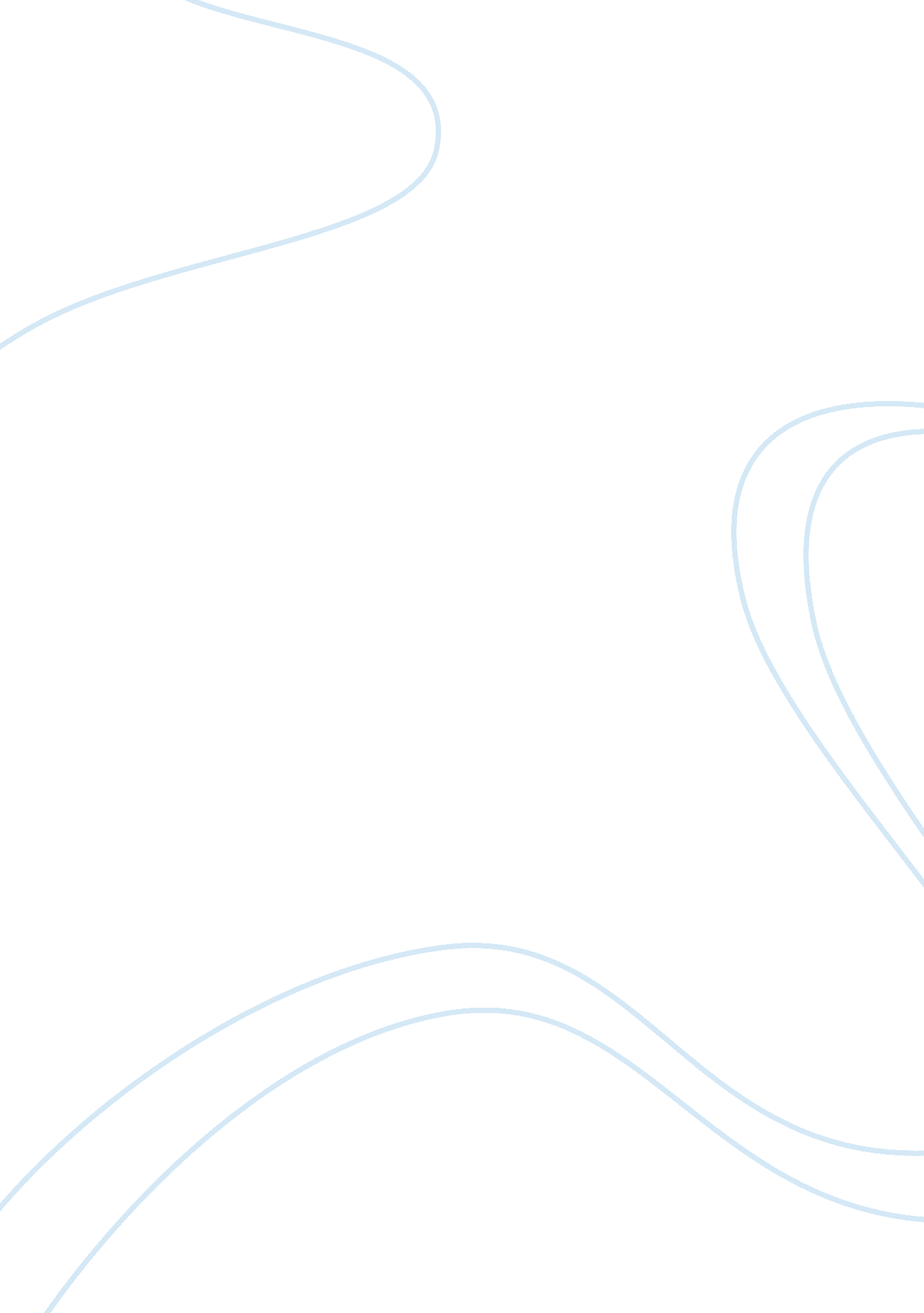 Movie review: i fine, thank you, love you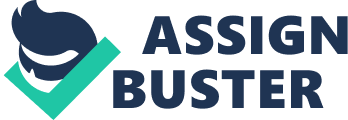 As the title, “ l Fine, Thank you, Love you”, implies, this romantic comedy puts its message across well, I. E. , be sarcastic, be fun, and be yourself. The plot focuses on an English tutor, named Tutor Plunge, who is asked by Kayak, her Japanese student who is leaving for the United States, to deliver the break-up message to her Thai boyfriend, Him. Tutor Plunge gets into an awkward situation, as Him, Kayak’s soon-to-be ex-boyfriend, does not want to break up. Instead, Yarn blames Tutor plunge for teaching English to his girlfriend, so she can get job overseas. Deviously, Him decides that he will take an English lesson with Tutor Plunge, so that he can transfer his job to the States, in order to get his girlfriend back. Day after day, they meet at a beautiful coffee shop after work, and have English conversations. Gradually, they bond. Without noticing it, Tutor Plunge finds herself in a difficult position as the teacher who has fallen in love with her student. The leading character, Tutor Plunge, starred by “ Ice” Preachy Phenolphthalein, is pleasantly charming. Her acting deserves high praise. She does not have to put out a lot of effort to play this role. In fact, she is playing herself, very natural and believable. Her English accent is just music to my ears. There is no doubt that she could be a real and famous English tutor. Sunny Segmentation, who plays “ Him”, a factory worker in a Japanese factory, also shines in his role, being very direct, often too blunt, and off-putting. At first, it seems that they won’t get along, and will have some kind of a personality clash. But the chemistry develops, and causes them to think more about what they really want. The other characters are also worth mentioning. Supporting actor, Tu Patron, a singer in real life, plays “ Prude”, a rich and successful businessman, who is madly in love with Tutor Plunge. They Start dating shortly after he tries to enroll in her class. At first, Tutor Plunge thinks that she has met ‘ THE ONE’. Well, it does not take very long until Tutor Plunge realizes that he is too good for her, and simply out of her league. She feels uncomfortable being around him, and what she is looking for is just an ordinary guy to fulfill her life. Movie Review: ‘ I Fine, Thank You, Love You’ (2014) by Oat Chanting Thinkable What I like most is how the scriptwriter cleverly uses explicit and implicit metaphors throughout the movie. An explicit metaphor can be seen in the 1 minute speech English activity scene. Prude draws a vocabulary word, about which he has to talk immediately. It is an impromptu speech. He gets the word “ mole”. The rich man can’t think of anything to say about ‘ the mole’, until he compares “ mole” to the “ love” for which he is looking, giving a big hint to Tutor Plunge that he has his eye on her. Another good example of how the movie uses great interpretations is when Him narrates a famous fairly tale, the Cinderella story, in his poor English accent. The scene shows the modern twist of Cinderella at Prude’s mom’s birthday party. The ‘ Prince and Princess’ resemble Prude and Plunge. And the ‘ Cindy slippers’ are replaced by a modern smart phone. But the best romantic (and my favorite) part is at the gala dinner, where Plunge has to work as a translator, and she brings Him along to accompany her. She tells him to practice speaking English with the English-speaking guests. The band in the scene performs a beautiful theme song, entitled “ Walk Me Home”. The stubborn Him wants to show off his English ability by trying to translate the lyrics from English to Thai. It is the scene where Tutor Plunge and Him express their true feelings through the song lyric. It is a simple, but meaningful, lyric that captures the truth of their hearts. And it is a very romantic moment. There are a few hiccup in this movie, though. At the beginning, many tie-in sponsored products are highlighted. It is too obvious, and a little bit annoying. 